24/61924008/2021KIA MOTORS CZECH s.r.o.se sídlem Praha 4 – Michle, Jihlavská 1558/21, PSČ 140 00,zapsaná v obchodním rejstříku vedeném Městským soudem v Praze, sp. zn. C 22340IČ: 497 03 188DIČ: CZ49703188zastoupená: Ing. Arnoštem Barnou, jednatelem a Jae Yun Kim, jednatelem (dále jako „Dárce“), na straně jedné a Vyšší odborná škola, Střední průmyslová škola a Obchodní akademie, Čáslav
se sídlem: Čáslav, Přemysla Otakara II. 938, PSČ 286 01 
IČ: 61924008
zastupuje:  Mgr. Věra Szabová, ředitelkaPříspěvková organizace, jejímž zřizovatelem je Středočeský kraj(dále jako „Obdarovaný“), na straně druhé (Dárce a Obdarovaný dále jako „smluvní strany“)uzavírají společně, po vzájemné shodě, níže uvedeného dne, měsíce a roku v souladu s ustanovením § 2055 a násl. zákona č. 89/2012 Sb., občanský zákoník, v platném znění (dále jako „občanský zákoník“), tuto:D a r o v a c í   s m l o u v u(dále jen „smlouva“)PreambuleDárce a Obdarovaný jsou při uzavírání této smlouvy vedeni společnou snahou a záměrem o prohlubování vazby mezi školstvím a obchodní společností za účelem posílení přípravy žáků na povolání blízké předmětu podnikání Dárce. Článek I.Úvodní ustanoveníDárce je dovozcem automobilů a má zájem podpořit vzdělávací činnosti Obdarovaného formou darování učební pomůcky, přičemž účelem darování dle této smlouvy je použití níže v této smlouvě uvedeného daru Obdarovaným výhradně jako učební pomůcky při vzdělávání v rámci vzdělávací činnosti u Obdarovaného. Obdarovaný je vzdělávací instituce – školské zařízení.Článek II.Předmět smlouvyTouto darovací smlouvou se zavazuje Dárce darovat Obdarovanému za účelem definovaným v čl. I této smlouvy následující učební pomůcku:nehomologované vozidlo KIA, model: Picanto, modelové označení TA, objem motoru: 1,0 LPI, barva: zelená(dále jen „dar“).Hodnota darované učební pomůcky byla oceněna na 65 364,- Kč (slovy: šedesátpěttisíc třistašedesátčtyři) včetně DPH 21%. Adresa výše uvedených výukových prostor, kde bude dar umístěn, jsou výukové prostory Přemysla Otakara II. 938, 286 01 Čáslav Obdarovaný dar uvedený v článku II. této smlouvy zaeviduje dar v souladu se závaznými předpisy platnými pro Obdarovaného a zavazuje se jej použít výlučně za účelem vymezeným v článku III. této smlouvy. Dárce je oprávněn kdykoliv zkontrolovat účel využití daru, k čemuž mu poskytne Obdarovaný potřebnou součinnost.Nedílnou součástí této smlouvy je příloha s dokumentací o technickém stavu předmětu darování, včetně fotodokumentace daru a fotodokumentace dokládající nevratné odstranění identifikačních čísel.Dar je účelově vázán jako statická učební pomůcka sloužící Obdarovanému výlučně pro účely vzdělávání a školení v souladu s předmětem činnosti Obdarovaného, zejména při výuce odborných předmětů nebo při zajišťování kurzů či seminářů stejného zaměření.Článek III.Další práva a povinnosti smluvních stranObdarovaný se zavazuje převzít dar v místě a čase určeném Dárcem. O převzetí předmětného daru Obdarovaným bude smluvními stranami sepsán předávací protokol obsahující jeho specifikaci, který tvoří nedílnou součást této smlouvy.Po převzetí daru se Obdarovaný zavazuje dar neprodleně umístit a nadále jej využívat pouze ve svých výše uvedených výukových prostorách, což platí i pro veškeré části daru. Obdarovaný se zavazuje použít dar výlučně na realizaci výše v této smlouvě uvedeného účelu, což platí i pro veškeré části daru, z nichž se dar skládá.  Obdarovaný nesmí dar jakkoliv převést či poskytnout k užívání jakémukoliv jinému subjektu.Obdarovaný bere na vědomí, že dar nesplňuje požadavky stanovené právními předpisy na provoz motorových osobních vozidel na pozemních komunikacích, zejména zákona č. 56/2001 Sb., o podmínkách provozu vozidel na pozemních komunikacích a o změně zákona č. 168/1999 Sb., o pojištění odpovědnosti za škodu způsobenou provozem vozidla a o změně některých souvisejících zákonů, ve znění pozdějších předpisů, dále vyhlášky č. 341/2014 Sb., o schvalování technické způsobilosti a o technických podmínkách provozu vozidel na pozemních komunikacích, v platném znění.  Dar ani jeho součásti nesmí být užíván Obdarovaným ani žádnou třetí osobou k provozu na pozemních komunikacích. Stejně tak nesmí být dar ani jeho součásti užíván Obdarovaným ani žádnou třetí osobou k testovací jízdě na uzavřeném závodním okruhu, parkovišti, polní cestě apod. Pokud by Obdarovaný nechtěl či nemohl v budoucnu dále dar v souladu s touto smlouvou používat, je povinen nechat dar na vlastní náklady ekologicky zlikvidovat v souladu s příslušnými právními předpisy. Na důkaz toho je Obdarovaný povinen Dárci předložit (i) Čestné prohlášení o ekologické likvidaci vozidla (učební pomůcky) a uvolněného nebezpečného odpadu, (ii) potvrzení o ekologické likvidaci vozidla (učební pomůcky) dle příslušných právních předpisů platných v době likvidace vozidla (učební pomůcky), a dále (iii) daňový doklad o ekologické likvidaci oprávněným provozovatelem zařízení ke sběru, výkupu, zpracování, využívání nebo odstraňování vozidel.Pro případ porušení povinností Obdarovaného uvedených v článku III., odst. 3.2, 3.3, 3.4 této smlouvy se Obdarovaný zavazuje uhradit Dárci bezodkladně smluvní pokutu ve výši trojnásobku hodnoty daru uvedené v článku II. odst. 2.2, čímž není dotčena možnost Dárce požadovat po Obdarovaném veškeré způsobené škody.Obdarovaný prohlašuje, že je s faktickým stavem daru dostatečně seznámen a je si vědom plně toho, v jakém technickém stavu dar je. Obdarovaný si je též plně vědom toho, že u daru mohly být odstraněny či deaktivovány airbagy a bezpečnostní pásy a případně též další části daru. Obdarovaný podpisem této smlouvy bere dále na vědomí, že ne všechny komponenty daru jsou předepsaným způsobem schváleny (homologovány) a certifikovány, a že případný provoz může ohrozit zdraví a majetek osob. Dárce neodpovídá za žádné vady daru ani za žádné škody na majetku či zdraví případně vzniklé v souvislosti s užíváním daru. Dárce v návaznosti na příslušná ustanovení občanského zákoníku prohlašuje, že dar nebyl a není určen k uvedení na trh a jako takový není způsobilý plnit tytéž funkce jako běžné, řádně homologované produkty Dárce.Smluvní strany se dohodly, že v případě, že je Obdarovaný subjektem dle § 2 zák. č. 340/2015 Sb., o zvláštních podmínkách účinnosti některých smluv, uveřejňování těchto smluv a o registru smluv (dále jen „zákon o registru smluv“) a tato smlouva podléhá povinnosti uveřejnění dle zákona o registru smluv, zavazuje se Obdarovaný, že do 30 dnů od doručení podepsané smlouvy zajistí uveřejnění smlouvy (včetně všech jejích případných příloh) v registru smluv, včetně znečitelnění osobních údajů. V případě porušení povinnosti Obdarovaného využít dar pouze za v této smlouvě dohodnutým účelem, je povinen Obdarovaný dar vrátit Dárci zpět, a to do 30 dnů ode dne, kdy bude Obdarovanému doručená písemná výzva k vrácení daru. Obdarovaný se v takovém případě současně zavazuje uhradit Dárci jako smluvní pokutu úroky z částky uvedené v článku II. odst. 2.2 této smlouvy odpovídající ročně výši repo sazby vyhlášené ČNB ke dni podpisu této smlouvy + 2%, a to za období ode dne poskytnutí daru až do vrácení daru (ustanovení v článku III. odst. 3.6 této smlouvy tím není dotčeno). Zaplacení této smluvní pokuty neomezuje právo Dárce požadovat uhrazení škody v plném rozsahu. Povinnost zaplatit uvedenou smluvní pokutu trvá i po vrácení daru nebo odstoupení od této smlouvy. Článek IV.Kontaktní osobyDárce a Obdarovaný stanovují následující kontaktní osoby, které budou zabezpečovat spolupráci, vzájemnou informovanost obou smluvních stran a předávání potřebných podkladů a dokumentů.Kontaktní osobou za Dárce je:Jméno a příjmení: Ing. Michal TolarAdresa: KIA MOTORS CZECH s.r.o., Jihlavská 1558/21, 140 00, Praha 4		Tel.: xxxxxxxx	Email.: xxxxxx		Kontaktní osobou za Obdarovaného je:Jméno a příjmení:   Mgr. Věrou SzabovouAdresa:  Přemysla Otakara II. 938, 286 01 Čáslav                 Tel.:  xxxxxxE-mail.: xxxxxx                                 Dárce a Obdarovaný se zavazují, že jakákoliv změna kontaktních údajů uvedených v čl. IV. Odst. 4.1 a 4.2 této smlouvy musí být písemně oznámena druhé smluvní straně a účinnost změny nastává 5 pracovních dnů po doručení oznámení druhé smluvní straně. Článek V.Společná a závěrečná ustanoveníPodmínky neupravené v této smlouvě se řídí občanským zákoníkem, přičemž smluvní strany ujednávají, že:Obdarovaný na sebe přebírá nebezpečí změny okolností; se vylučuje přijetí této smlouvy s jakoukoliv odchylkou, byť by to byla odchylka, která podstatně nemění původní podmínky. Totéž platí i pro sjednávání jakýchkoliv změn této smlouvy či uzavírání dílčích smluv na tuto smlouvu navazujících;se pro tuto smlouvu nepoužije úprava dle § 1799, § 1800 občanského zákoníku týkající se smluv uzavíraných adhezním způsobem. Totéž platí pro jakékoliv smlouvy a dokumenty na tuto smlouvu navazující;veškeré změny a dodatky k této smlouvě musí být uzavřeny písemně a řádně podepsány oprávněnými zástupci obou smluvních stran; to platí i pro vzdání se požadavku písemné formy. Změna kontaktních údajů se nepovažuje za změnu této smlouvy. Smluvní strany pro všechny své vzájemné vztahy stanoví, že nemůže dojít k uzavření smlouvy na základě jednostranného potvrzení dle § 1757 odst. 2 a 3 občanského zákoníku, jejichž aplikaci tímto vylučují;smluvní strany ujednávají, že na závazek založený touto smlouvou se nepoužije § 1950 občanského zákoníku. To znamená, že kvitance na pozdější plnění nepotvrzuje splnění předchozího plnění, pokud to v ní není výslovně uvedeno.V případě, že některé ustanovení této smlouvy je nebo se stane neplatné, zůstávají ostatní ustanovení této smlouvy platná. Smluvní strany se zavazují nahradit neplatné ustanovení smlouvy ustanovením jiným, platným, které svým obsahem a smyslem odpovídá nejlépe původně zamýšlenému ekonomickému účelu ustanovení neplatného.Tato smlouva včetně jejích příloh se vyhotovuje ve dvou vyhotoveních, z nichž každé má platnost originálu. Každá smluvní strana obdrží jedno vyhotovení.Smluvní strany prohlašují, že tato smlouva byla sepsána na základě pravdivých údajů, a že souhlasí s jejím obsahem. Přílohy:Předávací protokol a příloha s dokumentací o technickém stavu předmětu darování, včetně fotodokumentace daru a fotodokumentace dokládající nevratné odstranění identifikačních číselČestné prohlášení o ekologické likvidaci vraku vozidla a uvolněného nebezpečného odpadu Daňový doklad o ekologické likvidaci oprávněným provozovatelem zařízení ke sběru, výkupu, zpracování, využívání nebo odstraňování autovrakůVzor potvrzení o ekologické likvidaci vozidla (učební pomůcky)V Praze, dne …………………………					V Čáslavi dne …………………………………………………………………..				…………………………………………………..Ing. Arnošt Barna, jednatel					Mgr. Věra SzabováKIA MOTORS CZECH s.r.o.					VOŠ, SPŠ a OA, Čáslav…………………………………………………………..	Jae Yun Kim, jednatelKIA MOTORS CZECH s.r.o.Čestné prohlášení o ekologické likvidaci vozidla (učební pomůcky) a uvolněného nebezpečného odpaduVzdělávací instituce: …………………………………se sídlem: ………………………………………………………IČO: ………………………………………………………………jedná: ……………………………………………………………tímto čestně prohlašuje, že v souladu s ustanovením čl. III odst. 4 darovací smlouvy ze dne ……………… v souladu s ustanovením § 104 odst. 1 zákona č. 542/2020 Sb., o výrobcích s ukončenou životností, ve znění pozdějších předpisů, předal následujícímu provozovateli zařízení ke sběru, výkupu, zpracování, využívání nebo odstraňování autovraků:Název: …………………………………………………………………………se sídlem: …………………………………………………………………IČO: ……………………………………………………………………………tento autovrak (učební pomůcku):KIA, model: ………………………………, objem a výkon motoru: ……………………………, barva:……………………………………, identifikační číslo vozidla (VIN):…………………………………………………………………, který byl v souladu s platnými právními předpisy řádně zlikvidován, Dne ……………………………………………………………………………………………Vzor potvrzení o převzetí autovraku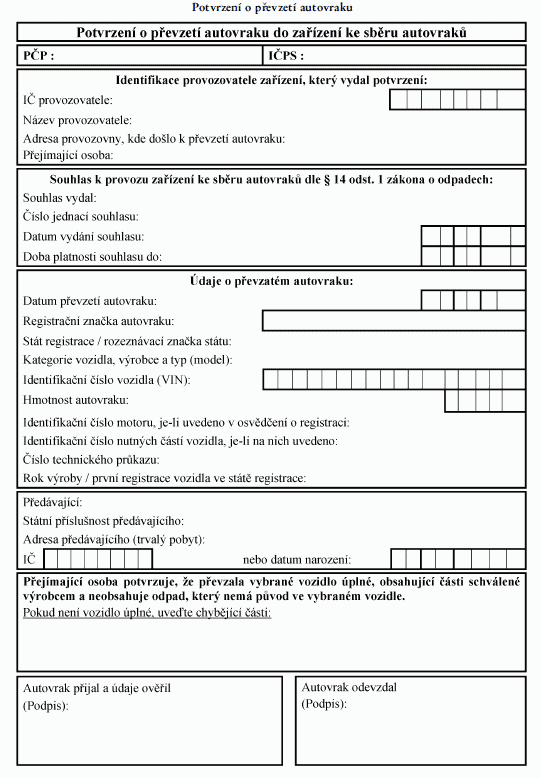 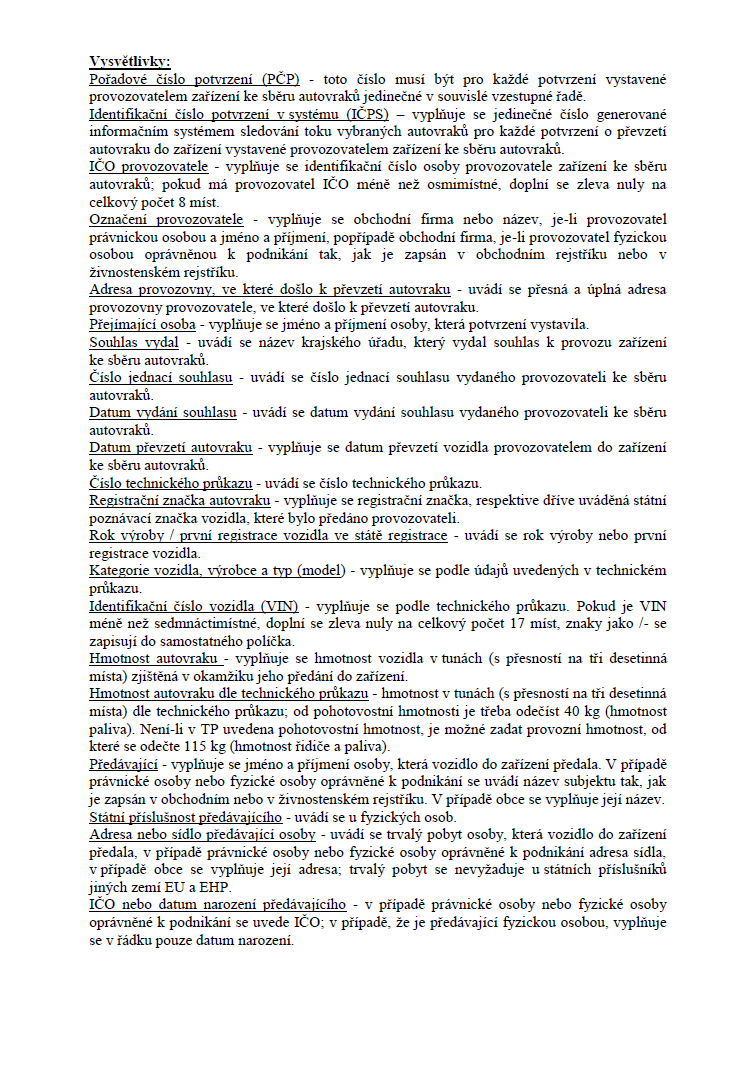 